            Summer Adventure Club/Camp   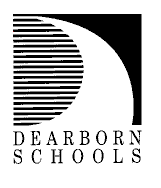 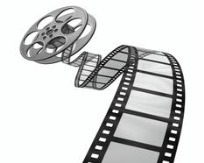 “Meet me at the Movies”Parent Information FairSnow Elementary School, 2000 Culver St., Dearborn, MI 48124 Wednesday, May 11 from 5 to 7 p.m. Summer Adventure Club Camp: minimum age is 2 yrs 9 months and toilet learned to 12 yrs. The Summer Adventure Club/Camp Program will include: science activities, life skills, arts & crafts, music, dance, team building, field trips, daily swimming and more. Weekly themes are based on movies; children will not be watching movies.